חוברת למדריך תכני הרפסודיה 2018תהליך מטרים לרפסודיה - דברים שחובה לעשות בבית, לפני היציאה לרפסודיה המדריך ורכז החינוך יסמנו לעצמם מטרות שרוצים להשיג מהתהליך ברפסודיה למען חוויה מיטבית לקבוצה ולפרט.המדריך ורכז החינוך יסכמו את דרכי הפעולה בכל נושאי הנהלים והנורמות אכיפתם.יש לערוך חלוקת תפקידים ומשימות מקדימה בבית. ניתן להיעזר בסדנה מוצעת בחוברת המדריכים. יש לקיים שיחה עם הנערים על איך בונים רפסודה ותרגול כפיתות- ולעבור על חוברת הבטיחות והבניה.יש לקיים פעילות הכנה אחת לפחות לחיבור לנושא הכללי ברמת הנושא: "מה את.ה עושה כשאת.ה קמה בבוקר? רצוי לערוך תרגול בישולי שדהקיבוצים שרוצים יכולים לקבל מפרש מראש ולקיים פעילות תוכן - "מה את.ה עושה כשאת.ה קמה בבוקר? ולהגיע עם המפרש מוכן. יש לקבל אישור מרכז המחזור לסקיצה. רצוי לקיים מפגש הכרות מקדים לרפסודיה בין קיבוצים שמשלימים יחד רפסודה. במידה ולא מתאפשר – חובה להגיע להסכמות בטלפון. להוציא מכתב להורים אשר מסביר את הרציונל, הנהלים והנורמות. יש למלא במחשב את דף "השבצק", לשלוח במייל לרויטל ולהדפיס בשני עותקים. יש להעביר לרויטל במייל ולהביא מודפס אתכם את האישורים הנדרשים: גז, חשמל, רשימה שמית של העולים לרפסודה, אישור הורים כולל רגישויות בריאותיות ותרופות שנלקחות באופן קבוע.  שיחת מדריך – ראשראש טרם הרפסודיהפעילות הכנה לרפסודיה - הכרות ומטרות הרפסודיהמטרות: הכרות עם הקבוצהתיאום ציפיות לגבי תפקיד המדריך ברפסודיה הכירות עם הקבוצהמשחק ספירה קבוצתית מ 1-20 ברגע ששניים אומרים את אותו מספר יחד, המנחה שואל שאלה את אלו שפסלו את הקבוצה: שאלות: עם איזה סלב היית שמח לאכול ארוחת ערב, ולמה? מה הירק השנוא עליךספר ילדות אהובתכונה שבזכותה כדאי להיתקע אתך על אי בודדבאילו מצבים עדיף להמנע לפגוש אותךמה אסור לשים בסנדביץ של בית ספר....**אופציה נוספת: סבב שמות: שם צלקת, סבב גיבורי על וכו'הערה למנחה: יש חשיבות גדולה לסבב היכרות בהקשר הקבוצתי. דרך ההיכרות יש למשתתפים/ות הזדמנות להביא את עצמם/ן ולהגיד משהו על עצמם/ן בקבוצה. השלב הראשון בהתגבשות קבוצה - שלב ההיכרות, הוא שלב חשוב ביצירת אוירה נעימה, תחושת ביטחון ויצירת מכנה משותף רחב בין חברי הקבוצה ובין המנחה לקבוצה – אל תקלו בו ראש, ותנו לו זמן....תיאום ציפיות לגבי הרפסודיה ומה היא מזמנת לי (מדריך/חניך)קרוסלה בנושא אתגרי הרפסודיההרפסודיה בשבילי זהזיכרון שיש לי מרפסודיות קודמות כמדריך או כחניךהרפסודיה מזמנת לי כחניךחזרה למליאה: שאלות לדיון: שתפו על שיחה מעניינת שהיית לכןם עם אחד /ת המשתתפים/ות?ולשאול שוב: אילו דברים עלו בשיחה שלכם סביב הרפסודיה ומה שהיא מזמנת לי כחניך? הערה למנחה: לאסוף ולציין בנקודות מה הם הדברים העולים במליאה סביב האתגרים, החששות והציפיות העולים לקראת הרפסודיה.איך היינו רוצים שיראו שלושת הימים הקרובים? באופן אישי וכקבוצה?סיכום:מה אתם מאחלים לנו כקבוצה?למדריך: הרפסודיה היא הזדמנות חינוכית אדירה להעצים את הקבוצה ואת יכולות הנערות והנערים לנהל את עצמם באופן אוטונומי, לקחת אחריות על עצמם וזה על זה. חשוב שאנו כמדריכים נהיה ערים לסוגיות שעולות בקבוצה ונעודד אותם להתמודד. כמו כן, חשוב שנשים לב לנטיות האישיות שלנו כמדריכים ונוכל לשקול איזה אופן של הדרכה וליווי הוא המקדם את הפרטים והקבוצה בכל אתגר והזדמנות חינוכית.  הרפסודיה מזמנת לנו התמודדויות שונות בסיטואציות שונות , לנו כמדריכים/ות ומול חניכים/ות. אופן התגובה שלנו תלוי  בסיטואציה, יש לבחון כיצד נכון לפעול ובאיזו תגובה כדאי ונכון לקחת במקרים השונים. אפשר להסביר גם על מודל א.פ.ר.ת - אירוע פירוש רגש תגובה  (ראו נספח)סגנונות תגובה שונים:המדריך משחרר – נותן לנערים להוביל את הסיטואציהמדריך נוקט עמדה חד משמעית מה נכון בסיטואציה לעשות מדריך משקף סיטואציה ויוצר שיח עם הקבוצהנספח העשרה – מודל אפר"ת והתמודדות עם בעיות משמעתמודל אפר"ת פותח על ידי מכון אדלר. המודל בא להציע לנו דרך להתמודד עם בעיות משמעת ולא בהכרח לפתור אותן. אנחנו מכירים בכך שכטבעם של מודלים הוא עובד עבור חלק מהאנשים בחלק מהמקרים – אין כאן אקסיומות.המודל מיועד להתמודדות עם בעיות משמעת קלות במסגרת קבוצתית, כשהדגש כאן הוא לא על ענישה אלא על התנהלות מונעת וקשר בין אישי. מדוע לדעתכם קיימות בעיות משמעת בקרב ילדים? וממה הן נובעות? (משיכת תשומת לב, פורקן, לחץ חברתי, שעמום, רצון להתבלט, רצון להיות מנהיג וכו'.) לרוב ניתן להבחין כי כל הגורמים לבעיות משמעת אינם שליליים. הרי החניכים אינם מופרעים או רעים מטבעם... המסקנה שאליה אנחנו מבקשים להגיע היא שכל התנהגות שלילית היא דרך מוטעית להשיג מטרה חיובית.לרוב בעיות משמעת הן סימפטום לבעיה האמיתית שהיא פגם בתחושת השייכות. תחושת שייכות מורכבת מ- 3 גורמים: תחושה שאני קשור/ה לאחרים,תחושה שאני בעל/ת יכולת,תחושה כי אני מוערך/ת.הדרך הטובה ביותר להשיג תחושת שייכות הנה באמצעות תרומה ומועילות. רק כאשר הדרך הזו חסומה, אנו מאתרים "מעקפים" להשיג תחושות של תשומת לב ושייכות. מודל אפר"ת טוען כי ניתן לבחון אירועים רק עפ"י הדרך בה אנו מפרשים ושופטים אותם. כל אירוע גורר פרשנות שלנו, ומעורר רגש. אנו מגיבים בהתאם לרגש המתעורר בנו, וחוזר חלילה- התנהגותנו מתפרשת ע"י הצד השני, מעוררת רגש ותגובה בהתאם.או בצורה גראפית:הדרך היחידה לשבור את המעגלים האלו היא לשנות את הפרשנות שלנו. כאשר האירוע מתפרש על ידנו באופן שלילי, הוא גורר רגש שלילי, ובהתאם- תגובה שלילית. לדוגמא- חניך מרעיש בפעולה, אנו מפרשים את ההתנהגות כמרגיזה, הרגש המתעורר בנו הוא כעס ואנו מגיבים בצעקה, הוא מפרש זאת ככעס עליו והענשה הרגש המתעורר הוא של חוסר שייכות הוא מגיב באופן שלילי וממשיך להפריע. על מנת לפרוץ את "מעגל הקסמים" עלינו לפרש את האירוע בצורה אחרת ולהכשיר את הפרט להשיג את מטרתו בדרכים מקובלות, לדוגמא- רצונו של הפרט להשתייך לקבוצה.כיצד ניתן לייצר תחושת שייכות אצל חניכים בקבוצה?. ( דוגמאות )אחריות- חשוב לתת לחניך אחריות בתחום שחשוב עבורו, ולא אחריות שולית, כגון -נשיאת ציוד.פעילות גיבוש קבוצתית- שמטרתה לייצר שייכות קבוצתית. חשוב שלא להשתמש באלמנטים תחרותיים בפעילות, שכן תחרות מפחיתה את תחושת השייכות.יחס שווה לכולם- פיתוח מודעות אישית ליחסנו ולהתנהגותנו לכל חניך וחניך, תוך שמירה על יחס שווה לכולם.שיתוף והתייעצות- כאשר אנו משתפים בתחושות, רגשות וחוויות אנו יוצרים תחושה של קרבה ושייכות. כמו כן יש להקפיד על עשייה מתוך הסכמה משותפת.שיתוף בתוכניות הפעולה / סדר היום - מוריד חרדה.להשתמש בתחומים בהם הילדים חזקים.כאשר בכל זאת נוצרות בעיות משמעת על פי מודל אפר"ת אנו צריכים קודם כל לעשות עבודה פנימית על עצמנו לפני שנתמודד עם הילדים:פיתוח מודעות לחולשות ולנקודות התורפה שלנוהעלאה של הפגיעה למודעות תסייע לנו להבין מהן נקודות התורפה שלנו, ומדוע אנו אמוציונאליים דווקא בתחומים אלו. מה הם הדברים ש"מקפיצים" אותי? והאם אני מגיב/ה בהתאם לסיטואציה?שיקום הפגיעה בערךהדרך למנוע את מאבק הכוח אינה באמצעות הורדת הערך של הצד השני, אלא ע"י שיקום הערך העצמי שלי. רק לאחר שאעשה עבודה עצמית של קבלה ותיקון אוכל להתמודד עם הצד השני.שמירה על ראש פתוח לפרשנות אחרת לסיטואציהדו שיח שמטרתו להקשיב לדבריו של הצד השני, במטרה ללמוד כיצד הוא מתאר ומפרש את הסיטואציה. המקום שרצוי להיות בו הוא מקום ששואל שאלות ומנסה לברר מה קרה (ולא מקום שקובע עובדות). חשוב לשמור על פתיחות ואמפתיה .הנה כמה דרכים שמציע מודל אפר"ת על מנת להתמודד עם דרכים שליליות להשגת תחושת שייכות:משיכת תשומת לב יתרהתחושה של חניך כי הוא שייך רק כאשר הוא מקבל תשומת לב. לדוגמא- חניך המפריע באופן קבוע (יוצר רעש מתמשך) בכל פעם יש אסקלציה ברעש, ובהתאם- אסקלציה בתגובתנו. אם נפרש את התנהגותו השלילית כקריאה לתשומת לב ולשייכות, נוכל לשחרר הערה בלתי אישית לחלל החדר, כגון – "זה מפריע לי מאוד". באופן זה לא "תגמלנו" אותו בתשומת לב על התנהגותו השלילית, אלא רק הערנו על עצם ההתנהגות. מאוחר יותר נעניק לחניך תשומת לב על אירועים חיוביים,תוך שימוש תכוף בשמו כמו- הקשבה או השתתפות. הלמידה שהחניך יעשה היא שאת תשומת הלב, לה הוא זקוק הוא מקבל ע"י התנהגות חיובית, ולא שלילית.מאבקי כוחזהו למעשה קונפליקט בין שני אנשים, כאשר כל אחד מהם רוצה לנצח. מאבק הכוח מתחיל כאשר אני מפרש/ת את התנהגותו של החניך כפגיעה בהערכה העצמית שלי כאדם. יוצר מצב שבו אנחנו מגיבים ולא מנהיגים. הפיתרון הוא לא להיאבק אבל גם לא להיכנע. לדוגמא: חניך שקורא עיתון בפעילות, אפשר להגיד, אני לא יכולה למנוע ממך לקרוא עיתון אבל אם הפעילות לא מעניינת אותך, תעשה את זה בחוץ בבקשה.נקמנות.ילד שמרגיש נפגע על ידי המדריכים. יש להימנע מלפגוע חזרה ולנסות כמה שיותר לעודד ולהיות אמפאתיים. יאנוש קורצ'אק תימצת את זה במדויק:"היה כפי שהנך - חפש דרך בעצמך - הכר את עצמך, לפני שתרצה להכיר את הילדים. חשוב נא למה אתה מוכשר ואחר כך תבוא לתחום תחומים לזכויותיהם וחובותיהם של הילדים. קודם כל אתה בעצמך ילד ועליך לחנך ולהשכיל את עצמך".{ יאנוש קורצ'אק מתוך הספר "כיצד לאהוב ילדים" }דף עצות פרקטיות להתמודדות עם בעיות משמעת"עבודה פנימית""לספור עד 10 " בטרם נגיב.להיות מודעים ולטפל (שינוי הדיבור הפנימי, פירוש שונה למצב, הרפיה ועוד)  בתסכול המתעורר בנו עוד בטרם הגבנו כלפי יוצרי הבעיה.        לאבחן את הבעיה והגורמים שהביאו להיווצרותה. בהקשר לכך לנסות ולהבין האם הבעיה נוצרה כתוצאה:מאי ידיעת הנורמות והכללים (אופייני לחניכים חדשים אבל לא רק)?מכעס כללי ו/או ספציפי על המדריך, או המסגרתמבעיות תפקודיות אישיות? מתחושת לחץ ומצוקה בקבוצה, המשודרים באמצעות "בעיית המשמעת"? (היחיד כשופר לתהליכים קבוצתיים)מלחץ חברתי?מחוסר בתשומת לב?משעמום?מחוסר הבנה של הנעשה בפעילות?מקונפליקטים שבין הילד למשפחתו המושלכים כלפי המדריכים והמסגרת?לנסות ולהבין כיצד התפתחה הבעיה? מי המעורב בה  וכיצד היה מעורב בה?  מה הן השלכותיה הקרובות והרחוקות?להחליט על מי מוטלת האחריות לטפל בבעיה: עלינו? על הכפופים לנו? על הממונים  עלינו? לדווח לכל הנוגעים בדבר! כאשר אנו אמורים להתמודד עם  בעיית המשמעת, כיצד ננהג?להחליט היכן נטפל בבעיה והאם התנאים הסביבתיים יאפשרו טיפול ממוקד? האם יש תנאים סביבתיים, תוך אישיים ובין אישיים, המאפשרים שיחה? להחליט מתי נטפל בבעיה? מי יהיו השותפים לטיפול וכיצד?מה יהיה אופיו של הטיפול?אם נדרשת ענישה בנוסף לטיפול אזי חשוב:לשתף ולהתייעץ עם הצוות.שהענישה תתאים לחומרת המעשה.שהנענש יסכים "שזה מגיע לו".שיהיה בה אלמנט של למידה ותרגול (אם רק אפשר) של ההתנהגות הרצויה, ו/או  פיצוי כלשהו על הנזק שנגרם.שעצמתה תהייה במינימום ההכרחי. עבודה כלפי חוץמקוד תשומת הלבבקשו ורכזו את תשומת ליבם של המשתתפים לפני תחילת הפעילות. חכו, ואל תתחילו עד שכולם יושבים בשקט, ואז תתחילו בפעילות בקול יותר שקט מהרגיל.כתבו או חזרו על כללי התנהגות בתחילת הפעילות.הוראות ברורותחוסר ודאות מעלה את אי השקט של המשתתפים. התחילו כל פעילות בהצגת מה עומד להתרחש בה, ומה יהיו המטלות שעליהם למלא.השגחההמפתח לטכניקה זו הוא לנוע, להסתובב בחדר בזמן שהמשתתפים עובדים. בדקו האם כל אחד התחיל, עזרו למי שזקוק לעזרה. המשתתפים יעריכו מאוד את תשומת הלב האישית ויהיו יותר מרוכזים .דוגמה אישית"ערכים נתפסים ולא נלמדים". התנהגות סבלנית, מנומסת, נלהבת, משמשת דוגמה למשתתפים. (אם אינך רוצה שחניכך יצעקו, דבר/י בשקט…)סימנים לא ורבליםפעמון קטן, שילוב ידיים, עמידה שקטה ורצינית, כל אחד מהם יכול לשמש כ"סימן מוסכם" לבקשת שקט. הם בדרך כלל הרבה יותר אפקטיביים מצעקה…התערבויות מתונותמדריך יעיל ידאג לכך שמשתתף שהתנהג בצורה לא רצויה, לא יזכה בגין זה להפוך למוקד תשומת הלב של הקבוצה. במקום להתייחס למשתתפים המפריעים, דברו אל כל הקבוצה, ותארו את המצב הנוכחי: "כאשר יש בחדר [תאור ההתנהגות הבלתי רצויה],  אני לא יכול/ה להמשיך / איני יכול/ה לשמוע את עצמי". משמעת אסרטיביתתקיפות ולא תוקפנות: גבולות וחוקים ברורים, וחיזוקים מתאימים, הופכים סוג זה של משמעת ליעילה ביותר."מסר אני" אסרטיבימטרת טכניקה זו היא להבהיר למשתתפ/ת מה מצופה ממנו/ה: "אני מבקשת ממך", "אני רוצה ש… ". הדגש הוא על ההתנהגות הרצויה ולא על הבלתי רצויה."מסר אני" הומניסטימסר זה הוא ביטוי של רגשות המדריך נוכח התנהגותו של המשתתף. הוא כולל:א. תיאור התנהגות המשתתף ("כשאתה מדבר יחד איתי"…)ב. השפעת התנהגותו על המדריך ("אני לא יכול/ה להמשיך לדבר יחד איתך")ג. הרגשות שמתעוררות אצל המדריך ("דבר המתסכל אותי מאוד")משמעת חיוביתהצג/י חוקי התנהגות בקבוצה בצורתם החיובית, ולא השלילית. לדוגמה: במקום "אסור לריב", "ניישב ויכוחים באמצעות שיחה"; במקום "בזמן פעילות לא לועסים מסטיק", "השאירו את המסטיקים בבית". התייחס אל החוקים כאל ציפיות שאותן את/ה מצפה מהמשתתפים. השתמש/י בנדיבות בחיזוקים ובביטויי הערכה להתנהגות טובה: מילה טובה, חיוך, יבטיחו את המשך השיפור.פעילות גיבוש מטרות קבוצתיות לרפסודיה (הכנה לרפסודיה או בזמן הרפסודיה)מטרות:עיצוב קבוצתי של מטרות החוויה הקבוצתית ברפסודיהניהול שיח על ההזדמנויות והאפשרויות שהרפסודיה מזמנתהארה: קיום הפעילות הוא מהותי להצלחת התהליך, מוגשת לכם הצעה, מוזמנים לפתח אותה או לפעול במתודה חלופית.מהלך:המדריך מפזר את המטרות במרכז המעגל. מסבירים שאלו מטרות אפשריות של הקבוצה לרפסודיה. עוברים יחד על המטרות ושואלים אם מישהו רוצה מטרה שלא כתובה.  כל חניך לוקח 3 אבנים וממקם על שלוש המטרות שלו לרפסודיה. הקבוצה צריכה לבחור שלוש מטרות מרכזיות לקבוצהעל הקבוצה לפרט באיזה כלים היא יכולה להגשים את המטרה שלה. מה יגרום לקבוצה להגשים את מטרותיה לרפסודיה?לדוגמא:חלוקת אחריות מראשלו"ז בנייהשיחת קבוצה בערבים שבה בודקים התקדמות לפי המטרותפעילויות כיפיות במהלך הבנייההמטרות:אוירה טובה ומפרגנתשנתגבש כקבוצהשיהיה אוכל טעיםשכולם יהיו שותפים לבנייהשיהיה צחוקיםלסיים מהר את הבנייה שכולם יהיו שותפים בתפעול וניקיון המחנהשנגיע ראשונים לחוף השנישתהיה חלוקה לא מגדרית לתפקידיםשנכיר אחד את השני טוב יותרשנדע לעבוד כקבוצהשהרפסודה לא תתפרקשניצור חברויות חדשות עם ישובים אחריםשננצח בטורנירשיהיה לי מקום בקבוצהלהיות במים כמה שיותראחרשיח עם המדריכים: למה חשוב לקיים את הפעילות? מתי חשוב לקיים את הפעילות – בבית, לפני הרפסודיה? כשמגיעים לרפסודיה? מה נכון לקבוצה שלי? מה המטרות שלנו כמדריכים? חשוב לציין כי: הסדנה לנערים היא כלי בידי המדריך להזכיר לנערים לאורך כל הרפסודיה את מטרות הקבוצה שנקבעו על ידם פעילות משימות ותפקידים בקבוצה (הכנה לרפסודיה או בזמן הרפסודיה)מטרות: בחינת התפקידים הנדרשים/הרצויים בקבוצה בזמן הרפסודיהניהול שיח על ההזדמנויות והאפשרויות כאשר מתקיימת חלוקת תפקידים בקבוצה אופן הפעילות: בערימת כרטיסיות רשומים המשימות והתפקידים. כל אחד מקבל כרטיס משימה או תפקידבמידה  ולא מעוניינים בכרטיס, מתחיל סחר חליפין כ 5 דקות. מי רוצה להתחלף? המדריך עושה סדר בבלגן ומפנה אל הקבוצה את השאלות הבאות לדיון: מי קבל כרטיס שהוא מעוניין בו? למה הוא מעוניין בו? האם הוא חושב שהתפקיד שקבל מתאים לו? האם מישהו בקבוצה מתאים לתפקיד יותר? מי קבל כרטיס שאינו מעוניין בו? למה הוא לא מעוניין? מה עושים בקבוצה עם תפקידים שאף אחד לא אוהב לעשות?האם יש תפקידים חשובים יותר וחשובים פחות?כמה חשוב לנו שכולם יקחו תפקידים? על מה שווה להתווכח על מה לא? האם יש קשר בין מה שקורה בקבוצה במהלך הבניה והעשייה החברתית הקבוצתית לבין מה שיקרה בשיט?    ד. על הקבוצה להגיע להסכמה על חלוקת התפקידיםכרטיסיות אחראי מחנהאחראי הכנת ארוחות צהרייםאחראי ארוחות בוקראחראי סידור עבודה חיסול ארוחות כולל שטיפת כליםאחראי בניהאחראי תוכן מפרשאחראי ביצוע צביעת מפרשאחראי מעגלי שיחאחראי אירוח / התארחות בין קבוצותאחראי קרחאחראי כדור עףאחראי מחנייםאחראי הקמת וסידור מחנהאחראי ארוחת ערב יום ראשוןאחראי ארוחות ערב יום שניאחראי מדורהאחראי ניקיון והיגיינהאחראי שתייהפעילות  בנושא תפקידים מגדריים בקבוצה (הכנה לרפסודיה או בזמן הרפסודיה)מטרות: בירור התפקידים שלוקחים על עצמם בנים/בנות בחברת הנעורים בכלל וברפסודיה בפרטלהבדיל בין מין – הבדלים ביולוגיים ומגדר – הבדלים חברתיים ותרבותיים ליצר אמירה קבוצתית ביחס לתפקידים מגדריים ברפסודיהמהלך:מחלקים את הקבוצה לבנים ובנות, על כל קבוצה לכתוב 3 ציטוטים אופייניים למין השני ברפסודיה. כל קבוצה מציגה באופן היתולי ודרמטי את משפטיה.דיון: מה הם התפקידים של הבנים ברפסודיה? של הבנות? ממה הדבר נובע? האם התפקידים מוכרים לכם גם בפעילויות אחרות של הקבוצה? היכן? כאן כדאי להסביר על ההבדל בין מין ומגדר – מין מתייחס לשונות הפיזיולוגית בין זכר ונקבה, ומגדר מתייחס לאופן בו החברה והתרבות מעצבים את תפקיד הגבר והאישההאם הדבר מייצר בעיות? מגביל? האם יש מישהו שהדבר מפריע לו? האם אנחנו רוצים לשנות את המצב? אם כן, מה ניתן לעשות בזמן הרפסודיה שנותר ובכלל?מדריך יקר – לפניך מספר פעילויות בנושא הרפסודיה: "מה אתה עושה כשאתה קם בבוקר"? הפעילויות הללו מאפשרות לך בחירה ובחינה איך אתה רוצה  להעמיק ולפתח את הנושא, בהתאם למה שנכון ומתאים לך ולקבוצתך. פעילויות אלו אמורות להוביל את הקבוצה לבחירת האמירה שלהם בנושא הרפסודיה, והצגתה על גבי המפרש.זכרו כי עליכם לקבל אישור על הסקיצה טרם תקבלו את המפרש וחובה עליכם להשאיר מקום למספר 1* 1 מטר בפינה השמאלית העליונה של המפרש משני הצדדים, למען ליווי אופטימאלי של המשט. פעילות הכרות עם נושא הרפסודיה:  "מה אתה עושה כשאתה קם בבוקר" מטרות: הכרות הנושא המרכז לרפסודיה, בדגש על עשייה חברתיתחשיבה משותפת על אפשרויות הפעולה העולות מתוך הסוגיות החברתיות המוצגות, ומחשבה איך ניתן לתת להם ביטוי במהלך הרפסודיהרושמים על בריסטול שמש אסוציאציות  למשפט "מה אתה עושה כשאתה קם בבוקר?"  מכוונים את הדיון לערכים או לפעולות שיכולות לעלות מהמשפט.הערה למנחה: סביר להניח כי התשובות שיעלו הן תשובות ברמה הטכנית, לדוגמא: מצחצח שיניים, שואל מה השעה וכו'....לכן  חשוב לדייק את השאלה ולכוון למקום שקורא לפעולה ומסתכל על הדברים ברמת המהות.   נסו לאסוף מהתשובות של המדריכים /חניכים את המקומות שהם אינם טכניים. האם יש עוד אופציות שהמשפט מעלה בכם, שהוא מעבר לטכני? האם אתם מרגישים שיש במשפט הזה קריאה לצאת לפעולה? "מוזיאון בעיות" מפזרים במרכז המעגל כותרות המתייחסות לכל מיני בעיות חברתיות. הבעיות נעות על הציר שבין המעגל הקרוב (פרט) למעגל הרחב (חברה).כל משתתפ/ת מקבל/ת שני סטים של מדבקות וצריך להדביק מתחת לתמונה מדבקה צהובה המסמלת אכפת לי או מדבקה אדומה המסמלת לא אכפת לי. (את תוצאות הבחירה חשוב שתהיה פה באמת בחינה אישית. תגידו למשתתפים לבחור לפי מה שבאמת מפריע להם ומזיז להם את הקישקע (לאו דווקא משהו שהם היו עושים מעשה אקטיבי בשביל לשנות אותו)מרכזים את הכותרות במרכז המעגל על ציר, מהכותרות שזכו לאכפתיות גבוהה ועד אלו שזכו לאכפתיות נמוכה.עורכים דיון עם המשתתפים ומנסים להגדיר יחד מה מעורר אצלנו אכפתיות ורגישות.מהן הכותרות שזכו להכי הרבה מדבקות? מדוע דווקא הן? מה הן הכותרות שלא קיבלו בכלל מדבקות- למה לא? האם אכפת לי יותר כשהבעיה יכולה לפגוע גם בי?האם פחות אכפת לי ממעגלים רחוקים?האם אכפת לי יותר ממה שאני יכול להשפיע עליו?עבור מה אני מוכנ/ה לקום בבוקר ולעשות מעשה?האם זה תלוי רק בי?פעילות ערבות הדדית: או די טי + לימודמשחקי ערבות הדדית: משחקים שהעיקרון שלהם הוא שללא שיתוף פעולה מצד כל פרטי הקבוצה אי אפשר לבצע את המשימה. עד שלא פותרים את הבעיה של כולם אין ניצחון:גיהנום או גן עדן של שוקולדידיי  כולם מקובעות כשהן פשוטות. המנחה מחלק לכל אחד שוקולד לאכול. הם נאלצים להבין שכדי ליהנות מן השוקולד הם חייבים להאכיל זה את זה.דיון קצר:מה היו הקשיים בדרך להצלחה וכיצד התמודדתם איתם? איך עזרתם/ נעזרתם ל/במי שהיה צריך? איך הנעתם את מי שהתקשה? מה היה משותף לשתי המשימות? מה היו המפתחות להצלחה בהן?לול תרנגולים כולם עומדים מעגל, כאשר גבם מופנה לפנים המעגל. משלבים זרועות, עומדים על רגל אחת. נעים בחדר כמעגל ממקום למקום על פי משימות מהמנחה:מתרגלים מפינה לפינה. יוצאים מהדלת מחוברים. משימות בחוץ – להגיע למקום, להקיף משהו וכו'. ו- חזרה לכיתה ולשבת.משחק הטופי:.אם אין אני לי מי לי או כשאני לבדי מה אני? נשחק משחק כטריגר לדיון:כל משתתף מקבל שני פתקים האחד בצבע צהוב והשני בצבע ירוק. המנחה אוחז בחפיסת מסטיקים גדולה ומציב בפני התלמידים את הכללים הבאים:1.כולם עוצמים עיניים. כשהמנחה סופר עד שלוש כולם נשארים עם עיניים עצומות ומרימים פתק אחד באוויר.2.אם כולם מרימים את הפתק הירוק חבילת המסטיקים מתחלקת בין כולם.3.אם כולם מרימים את הפתק הירוק חוץ ממשתתף אחד שמרים את הפתק הצהוב. המשתתף שהרים את הפתק הצהוב זוכה בכל חבילת המסטיקים לעצמו.4.אם שני משתתפים או יותר מרימים את הפתק הצהוב אף אחד לא מקבל את המסטיקים והם נשארים אצל המנחה.תנו להם כמה ניסיונות כאשר בניסיון הראשון אתם לא מאפשרים להם לדבר אחד עם השני בכלל. אחרי זה תנו להם דקה לדבר ותבחנו כיצד הם מנסים לשכנע אחד את השני ואיך הם מגיבים לתלמידים שהרימו את הפתק הצהוב.דיון:שלב ראשון עיבוד רגשי:למה הרמתם את הפתקים שהרמתם?על מה חשבתם ששקלתם למה להצביע? על האינטרס האישי שלכם או על האינטרס הקבוצתי?האם להצבעה של אחרים הייתה השפעה עליכם? מה יש לכם להגיד למי שהרים פתק שפגע בכם?היה חשוב לכם איך תתפסו בידי אחרים כשתרימו את הפתק?את מי הפתיעו פה הבחירות של אנשים אחרים?כמה חשבתם איך אחרים יגיבו כשהחלטתם להרים את הפתק?לליצנים שהרימו צהוב, איך היו מגיבים אם הייתם מרימים ירוק? ציפו מכם להרים צהוב?שלב שני עיבוד רעיוני ודיון בנושא ערבות הדדית:האם יש עוד מקומת בחיים בהם התוצאה / הדברים שתשיגו לא תלויים רק בכם אלה תלויים גם בסביבה שלכם?האם התלות היא הדדית?מה אתם חושבים על להרים צהוב?אם הייתם בטוחים שתנצחו האם הייתם מרימים צהוב?האם הסיבה להרים צהוב היא כדי להגביר את הסיכויים לזכות או כי זה לא הוגן שרק אתם תקבלו את הפרס?האם אכפת לכם כשהאחר נפגע? למה?האם יש לכם אחריות למנוע פגיעה באחר?חלק שלישי: עיבוד שאלות מנחות לעיבוד מהו המשותף לכל המשימות?אם לא הצלחתם במשהו- מדוע? מה היה תנאי להצלחה?אילו ערכים באו לידי ביטוי בביצוע המשימות?המדריך: המפתח להצלחה היה "ערבות הדדית", היכולת של הקבוצה ופרטיה לגבות את ההצלחה האישית של כל אחד ואחד מפרטיה, מפני שהצלחתה הכללית הייתה מותנית בכך."ערבות הדדית". מה המושג הזה אומר לכם? לאן זה לוקח אתכם? האם אתם יכולים להביא דוגמא מהחיים שלכם למצב בו נתקלתם בערבות הדדית? או למצב בו נתקלתם דווקא בחוסר ערבות הדדית?נסו להגדיר את המושג. המנחה מוסיפ/ה את ההגדרה המילונית:ערבות הדדית היא פעולת תמיכה או עזרה שמתבצעת בין שני גורמים, כאשר האחד עוזר לשני. הערבות יכולה להתרחש בין יחידים או בקבוצה.ערבות הדדית היא אחריות של הקהילה כלפי כל אחד מחבריה, ושל כל אחד מחברי הקהילה כלפי הכלל.לימודאמרו את פשט הכתוב במילים שלכם.ב. מה לדעתכם מניע את הקודח בספינה? מדוע הוא בוחר להתנהג כך?ג. האם גם לחברי הקבוצה יש חלק בהתנהגותו? הסבירוד. האם תוכלו לחשוב על סיפור מחייכם שמזכיר את הסיפור המתואר במדרש? 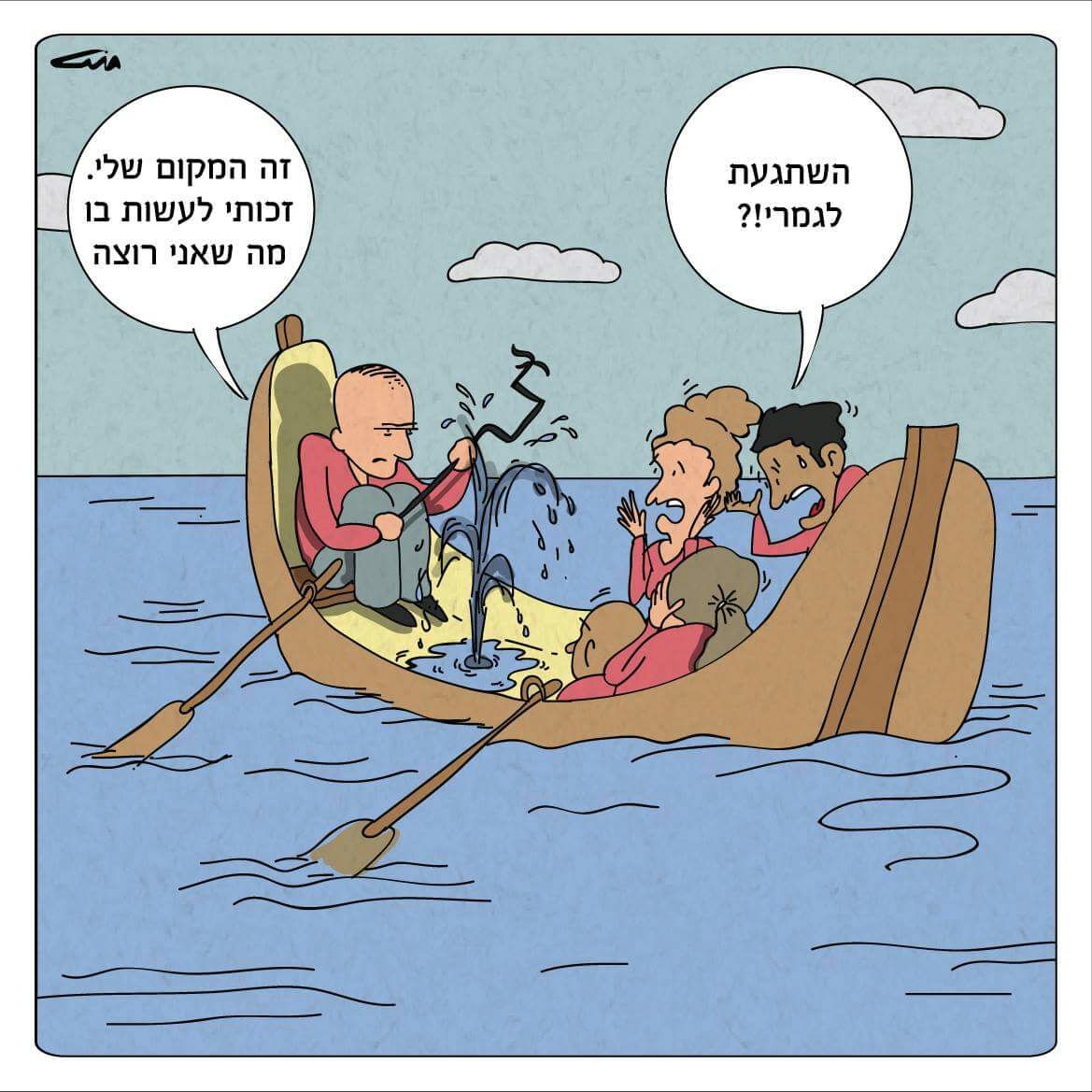 פעילות לקראת ציור מפרש בנושא הרפסודיה: "מה אתה עושה כשאת. אתה קם.ה בבוקר"?מטרות:ליצור חיבור לנושא הרפסודיה: להבהיר את הכללים ביחס לציור מפרשלייצר את ציור המפשר כחוויה קבוצתית של בחירה בתוכןהארה: קיום הפעילות הוא מהותי להצלחת התהליך, מוגשת לכם הצעה, מוזמנים לפתח אותה או לפעול במתודה חלופית.מהלך:מסכים לא מסכים. המדריך מחלק את הקבוצה לשתיים. חלק אחד צריך תמיד להסכים עם המשפט שהמדריך אומר וחלק שני צריך להתנגד לכל אמירה, גם אם דעתם האישית סותרת את משימתם. שינוי חברתי וצמצום פערים בחברה הישראלית בידי בני הנוערכל מסיים יב חייב לתרום למדינה באמצעות הצבא, השירות הלאומי או התנדבות אחרתאנחנו כבני נוער חייבים "מחר בבוקר" להשקיע קודם בעצמנו ובלימודים שלנואין לנו מספיק זמן לעשות דברים למען החברה "מחר בבוקר"להורים שלנו שגדלו במדינה צעירה היה הרבה יותר מה להשפיע ולעשות בחברהאין לנו סיכוי להשפיע או לשנות בחברה הישראלית בגלל שהכל משחק בפוליטיקהאנו מאמינים שבידינו לשנות, אם רק נבחר ונתמידמי שעושה למען החברה כשהוא קם בבוקר הוא פראייר. דיון:בחירת התוכן למפרש:המדריך מסביר: המפרש יוצר רושם ויזואלי מאד חזק. זו הזדמנות בשבילכם לחשוב כקבוצה על מסר שהיינו רוצים להעביר הלאה לסביבה. זו הזדמנות להעביר מסר רציני. לא יאושרו מפרשים שאין להם קשר לנושא.מה חשוב לכם בהקשר של: "מה אתם עושים כשאתם קמים בבוקר?  האם יש תחום שחשוב לכם "לעשות בו", והייתם רוצים להביע מסר לגביו באמצעות המפרש? זה יכול להיות משפט שמבטא משהו שאתם אוהבים או גאים בו  וזה יכול להיות גם משהו מחאתי שמצביע על משהו שהייתם רוצים לשנות. מתכננים את המפרש: משפט ועיצוב.פעילות: "מה את.ה עושה כשאת.ה קמ.ה בבוקר?" פעילות לקראת ציור מפרשבאיזו חברה אני רוצה לחיות? פעילות ערכיםרציונל: פעילות שבוחנת ערכים שמובילים אותם, וכן את המתח שעשוי להתעורר בין פרט לחברה בשיח הערכים. מהלך הפעילות:שלב א' (25 דק') –דירוג אישי ובקבוצותכל משתתף מקבל את דף הערכים: "כיהודי-ישראלי חשוב לי..." עכל משתתף לבחור 5 ערכים חשובים לו ביותר לדרג אותם לפי סדר החשיבות מ-1 עד 5.מחלקים את הנערים לקבוצות בנות 4-5 משתתפים. כל קבוצה מקיימת דיון ומנסה להגיע יחד לדירוג קבוצתי של חמשת הערכים החשובים לה ביותר.  לדיון זה חשיבות רבה משום שעל המשתתפים להתמודד עם המתח בין הערכים החשובים להם לבין הערכים החשובים לאחרים בחברה. המטרה היא להבין שאנו חיים בתוך חברה מגוונת שיש בה רצונות שונים, לעיתים מנוגדים, ולהתמודד עם הצורך להגיע להסכמה.שלב ב' (25 דק') – מכירה פומביתכל קבוצה מקבלת שטרות כסף (מדומים כמובן) בסך 1000 ₪ לפי החלוקה הבאה: 100ש"חx 3, 50ש"ח x6, 20ש"חx15, 10ש"חx10.מציירים על הלוח את לוח המטרה (כפי שמופיע בהמשך).מתחילים במכירה פומבית: המנחה מכריז על ערך מסוים והקבוצה המרבה במחיר מקבלת אותו. סכום התחלתי להצעה הינו 30 ₪, מותר להציע הצעות נוספות בקפיצות של 20 ₪ (30 ₪, 50 ₪, 70 ₪ וכן הלאה).את הערך שנמכר תולים על לוח המטרה במקום המתאים לפי הסכום שבו הוא נמכר.ממשיכים ומוכרים את כל הערכים, עד שכולם נקנו או עד שהקבוצות לא מעוניינות יותר לקנות. את הערכים שלא נמכרו תולים על הלוח, לצד לוח המטרה.שלב ג' (25 דק') – דיוןחוזרים למליאה ומתבוננים בלוח המטרה: הערכים שקרובים יותר למרכז (כלומר נמכרו במחיר גבוה), הם הערכים הרצויים יותר, לעומת אלה שנמצאים רחוק ממרכז לוח המטרה, או שלא נמכרו בכלל.שאלות לדיון:האם הדירוג בקבוצות הקטנות תואם את דירוגכם האישי? האם היה לכם קל/קשה להגיע להסכמה?האם הדירוג הסופי (לוח המטרה) תואם את דירוגכם האישי?האם שיניתם את דעתכם במהלך הפעילות (בדיון בקבוצות ובמכירה הפומבית)? האם העדפתם לוותר על ערכים מסוימים, ו"לשים יותר כסף" על ערכים אחרים, חשובים יותר בעיניכם?לבדוק מתח בין ערכים ובין מיקומם על הלוח (למשל: ערך "מימוש עצמי" נמצא קרוב למרכז הלוח, לעומת ערך "מעורבות" שנמצא רחוק מהמרכז).האם מישהו שם "כסף" על ערך X?  (לבחור את הערך בו אתם רוצים למקד את הדיון, בהתאם להקשר שבו נעשית הפעילות. דוגמא: לפעול למען צדק ושוויון  (מתקשר לנושא הרפסודיה) אם כן- למה? האם חושבים שרבים בחברה היו  מדרגים ערך זה כחשוב להם?אם לא- למה? (כי חשבו שזה ברור מאליו/ מוטמע בערכים אחרים)האם ערך לפעול למען צדק ושוויון  "מביא איתו" סל נוסף של ערכים? האם ערך לפעול למען צדק ושוויון  ונעלם?כיהודי-ישראלי חשוב לי... (דף מצומצם)לחיות במדינה חילונית לחיות במדינה שומרת מסורת להיות אזרח מעורב לפעול למען צדק ושוויון לעשות צדקה לממש את עצמי לאמץ תרבות אוניברסלית   להגן על הארץ להשתתף בטקסים לאומיים לחגוג חגים יהודיים  לעזור ליהודים בכל העולם ולעודד עלייהלחיות לאור המשפט "חיה ותן לחיות" לשמר את זיכרון השואהלא לשלוט בעם אחר לחיות בארץ להעמיק את הידע שלי ביהדות לדבר עברית לתת העדפה ליהודים במדינה לפעול לצמצום פערים כלכליים ונגד אפליה חברתית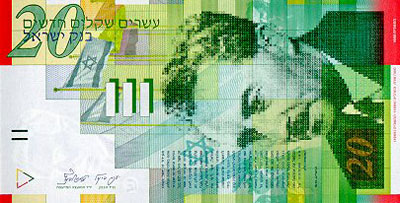 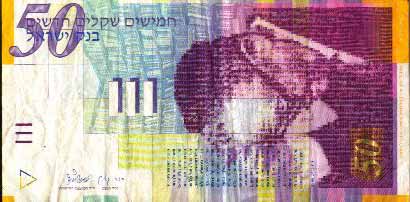 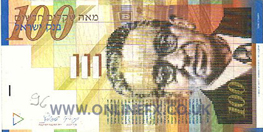 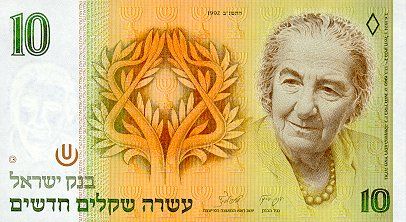 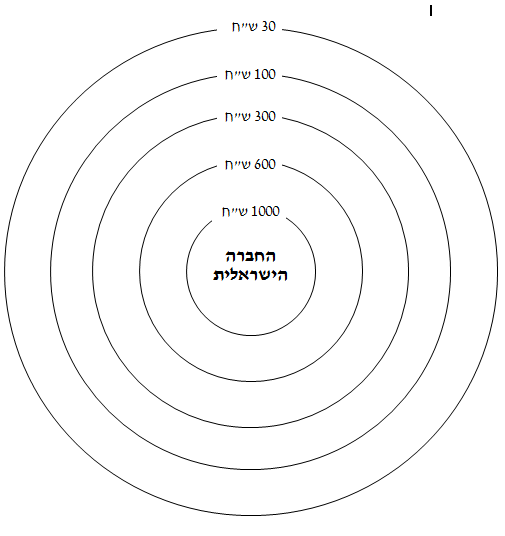 פעילות נוספת - הכנה לקראת ציור על מפרשמטרה: קרוב בני הנוער לנושא המוביל ברפסודיה והעמקה בוהפעילות: משחק: אני מביא למועדון – הדברים שהייתי מוכן לעשות אותם כשאני קם בבוקרהמשפט: אני מצרף למועדון "הדברים שראוי שנעשה מחר בבוקר" את... כי....הוראות משחק: כל אחד, לפי סדר המעגל, מתחיל את משפט הפתיחה ואומר דבר אחד. הנער שאחריו במעגל פותח שוב במשפט, אומר את התחום/הדבר שאמר חברו ומוסיף עליו משלו. באופן זה, ככל שמתקדמים בסבב המעגל, כך נשמעים שוב ושוב הדברים, ועם כל נער – תוספת. סיעור מוחות: מנו עם הקבוצה דברים שצריך לעשות במדינה מחר בבוקרלעזר בשביל המדריך: (רק לא להקריא לחניכים)לחבר בין שבטי ישראללבטל את בחינות הבגרותלקלוט עוד עוליםלצמצם פערים פריפריה מרכזלצמצם פערים כלכלייםמשלוש מי יודע.ת? מחלקים את הקבוצה לשלשות. כל שלישיה לוקחת נושא/תחום אחד שחושבת שצריך לחולל בו שינוי במדינה, מחפשת עליו באינטרנט 3 נתונים מעניינים . ממידע זה היא מרכיבה 10 שאלות בנות 3 תשובות – שרק אחת מהן נכונה.דוגמא: האם חלו שינויים בין פריפריה ומרכז בעשרים השנה האחרונות? הפערים גדלוהפערים הצטמצמוהפערים לא השתנומתכנסים למעגל, כל קבוצה מציגה לשאר הקבוצות את השאלות שלה. עורכים טבלת ניקוד ומכריזים בסוף על הקבוצה "הכי ידענית" הקבוצה בוחרת יחד, תחום בו לדעתה חשוב להשפיע, להיות פרואקטיביים. ומנסה לחשוב מה חשוב שיקרה בתחום, מה חשוב לעשות מחר בבוקר.... המדריך מבקש מהנערים לקחת כרטיסיה של משהו שהם רוצים ליישם בחיים שלהם, משהו שהם רוצים ומוכנים לקחת עליו אחריות: לקרוא עיתונים/חדשות באינטרנטלשמוע /לראות חדשותלהתנדבלדבר על מה שהיה פה עם אחריםלצאת לשנת שירותללכת למכינה קדם צבאיתלהתגייס לצה"ללהפגיןלהתעניין יותר במציאות החברתיתלהכיר יותר טוב אנשים אחרים ממנילשים לב איפה יש פערים כלכליים חברתיים גם בביה"ס שלילפעול לצמצום הפערים בישראללתת צדקהלתרום כסףלכתוב על מה שעברנו ברפסודיה בעיתון בי"סלכתוב בלוג/ בפייסבוק על מה שהיה ברפסודיה שגם אחרים ידעולשים לב אם אני יכול לעזור למישהו בסביבה הקרובה שלידיון: עבור מה אתה מוכנ/ה לקום בבוקר ולעשות מעשה?האם זה תלוי רק בך?במה היציאה לפעולה קשורה?  לכך שאני מבין שיש לי סיכוי רב להשפיע? נלושא שנחשפתי עליו והבנתי כי חשובה הצטרפותי? .....האם הסיבות ליציאה לפעולה "למען משהו" קשורה אם הדבר נוגע או קשור ישירות אליכם? כאשר הבעיה יכולה לפגוע גם בכם?קראו את השיר, וכל אחד יבחר שורה שהכי תיחרט לו בזיכרון, ובסוף הקראת השיר יספר לקבוצה איזו שורה בחר ומדועאני מאמין/דג נחששיחות סיכום יום:מטרות:הזדמנות לראות ולשמוע את כל הקבוצה ולדעת שכולם בסדר.במה לקבוצה לבחון את התנהלותה במשך היום על פי קריטריונים שונים: חלוקת תפקידים, בטיחות, יחסים, מגדר וכו'. הפקת לקחים וקביעת מטרות להתנהלות טובה יותר בהמשך.מהלך:בסוף היום המדריך יאסוף את כלל הקבוצה לישיבה במעגל של כשעה. השיחה יכולה להתנהל בסבב או בשיחה פתוחה.חשוב לשים לב שלכל הנערות והנערים יש מקום לביטוי בשיחה (סבב הוא כלי טוב לקבוצות שבהן יש אנשים שלא מדברים בקביעות). מוצעות בהמשך שאלות לעזר בנושאים השונים:שאלות על חלוקת התפקידים בקבוצה:בחנו יחד עם הקבוצה את אופן חלוקת התפקידים בקבוצה - האם התקיימה "חלוקה" אוטומטית?האם יש בקבוצה תפקידים קבועיםמה הוביל אותי למשימה...הניסיון שצברתי, הסקרנות, האתגר, כי אין ברירה..כי ידעתי שאצליח...איזו משימה רציתי לעשות ולא העזתי…האם ניתנה הזדמנות לעשות תפקידים שלא משויכים למגדר שלי?האם יש מישהו בקבוצה שרצה לקחת תפקיד מסוים ולא עשה זאת בגלל שאי אפשר/ לא נוח/ לא מקובל מבחינה מגדרית?לנסות ולראות האם היו סיטואציות במהלך היום המעלות את הסוגיה המגדרית, לתת דוגמאות ולהציף שאלות בקבוצה? כאשר השאלה המרכזית היא – למה? והאם האפשר או רצוי אחרת?שאלות על יחסים בקבוצה:האם כולם שותפים במשימות?האם יש התחשבות בבקשות של כל אחד…מי עושה את המשימות הפחות "פופולריות"?האם נוצרה מחלוקת במהלך הבנייה? איך ומי פתר אותה?האם אפשר לזהות תפקידים "לא פורמאליים"שאלות מנחות לקראת בחירת נושא על המפרש:מי קובע  מה יהיה על המפרש? צוות או כל הקבוצה?מה המסר שחשוב לנו להעביר?האם המסר מכבד אותנו? האם הוא ביקורתי? שיפוטי? מתריס? האם מה שהקבוצות האחרות בוחרות משפיע עלינו?האם נצמדנו להנחיות או שעשינו מה שבא לנו…האם היה תכנון מדויק או עבודה ספונטנית?פעילות סיכום לרפסודיהמטרות:התבוננות על התהליך שהקבוצה עברה ברפסודיההתבוננות על התהליך האישי שכל פרט עבר ברפסודיהחשיבה להמשך: מה היינו רוצים לקחת לפעילות היומיומית מהחוויה?מהלך:יושבים במעגל כל הקבוצה.במרכז שמים ופלים. על כל ופל מדבקה עם מילה שמתארת משהו שתרם לקבוצה. כל נער/ה מסתכל על מי שיושב מימינו, ניגש למרכז ובוחר ופל שמתאר את מה שמי שמימינו תרם לקבוצה.בסבב כל אחד אומר: איך היה לומה בהתנהלות הקבוצה הוא היה רוצה לקחת להמשך הפעילות ביישוב מעניק לזה שמימינו את הופל עם המילה ומנמק.מילים להדבקה על הוופלים:אותנטיות,   תקשורת,   הזדמנויות,   יושר,    מסרות,   מנהיגות,   נקודת מבט,   חדשנות,   ביחד, אינטימיות,    נתינה,    תשוקה,    איזון,   הצלחה,   שלמות,    אמונה,   אינטואיציה    בחירה,    ייעוד, עשייה,    הרגלים,    יוזמה,     מטרה,    סיכון,    מיקוד,     התמדה,    פתרונות,    דרך,    התחלה,    ערנות, תוצאות,    פשוט להיות,    למידה,    שמחה,    עצירה,    בהירות,    ביטחון ,    סליחה,     השתקפות,    תודהחופש,     אהבה,   יצירתיות.משחק הקלפיםמטרה:הבנת המציאות של קליטת קבוצות בעלות זהות וצרכים נפרדים בישראל.חומרי עזר:מקום ישיבה ל 4 קבוצות קטנות (3-4 בקבוצה), לוח תוצאות (בריסטול) , 4 חבילות קלפים, שלטים עם שמות הקבוצות, דפי הוראות לכל קבוצה.מהלך:שלב א' – משחק הקלפיםהדיון בעקבות תרגיל הסימולציההערות דידקטיות:התרגיל הינו חוויתי והחניכים צוברים רשמים רבים. מטרת הדיון לאפשר להם להגיע באופן מובנה למסקנות, רצוי שהמנחה ימנע מהרצאה שלו ורק ייתן את ההדגשים העולים מדברי החניכים.בתחילת הדיון יש לומר לחניכים כי דפי ההוראות שהיו בשולחנות היו שונים  האחד מהשני: זהו בעצם עיקר הטריק במשחק.החניכים שרשמו את הנאמר בקבוצות מקריאים לכולם את רשימותיהם.השאלות הבאות יופנו לחניכים:איך הרגיש המשתתף הראשון שעבר לקבוצה בה הכללים היו שונים? 
(לא הבינו אותי, הרגשתי שאני לא בסדר, הרגשתי שהם מרמים אותי, לא מקבלים את שונותי- דורשים שאשתנה, נכנעתי לדעת הרוב ולמדתי את הכללים שלהם, אפטיה-לא איכפת לי מה קורה) .איך הקבוצות המשיכו לתפקד (להמשיך את המשחק) כאשר נוספו משתתפים שבאו עם כללים  אחרים ?        - איש אחד כפה בתוקף על הרוב את כללי המשחק.              - רוב הקבוצה לימדה את המיעוט הזר את הכללים.             - מצאנו פשרה בין שני הכללים המוצעים.           - "שברנו את הכלים לא משחקים " – כל אחד שמר על האינטרסים של  מבלי לרצות לוותר ולכן בלתי אפשרי להמשיך לשחק.לאיזה סיטואציות בחיים המשחק דומה ? לאילו דברים ספציפיים במדינת ישראל ?- ישראל מדינת מהגרים – קליטת עולים בשנות ה-50 ע"י חברת הרוב הותיקה בארץ.- יחסים בין תרבויות שונות ערבים, יהודים, ישראלים ותיקים ועולים חדשים, עירוניים וקיבוצניקים.מהי ההבחנה בין כללים נחותים וכללים שונים ?- המילה נחות מבחינה בין דבר טוב יותר ודבר טוב פחות, המילה שונה מצביעה על הבדל אבל לא מייחסת לכך שלילה או חיוב.(חשוב שהחניכים יתעמתו עם הויכוח בין אלה הטוענים שבמפגש בין תרבויות אין דבר טוב יותר וטוב פחות אלא שונות  תרבותית, ובין אלה הטוענים שיש ביטויי תרבות "טובים" או "נכונים" יותר ויש כאלה שהם פחות - כדי להבהיר את נושא השונות התרבותית).האם קיימים כללים מסוימים שאנשים/ חברות שונות יתנו לו פרשנות אחרת?                                                                                 לדוגמא: מגורים משותפים לפני החתונה יתפסו ע"י חרדים/ דתיים לאומיים/ערבים/ חלק מהחילוניים כדבר פסול, ולעומת זאת ע"י רוב החברה החילונית בישראל כדבר מבורך, אפילו תנאי חשוב ביצירת קשר בין בני זוג.קבוצה A דף הוראותמטרת המשחק: לזכות בכרטיסים רבים ככל האפשר. המנצח בכל סיבוב, יהיה מי שברשותו המספר הגבוה ביותר של כרטיסים בסוף הסיבוב.כללי המשחק:  כללית, המשחק דומה למשחק הקלפים "מלחמה" והוא מתנהל כך:- אחד השחקנים מחלק את כל הכרטיסים שבחפיסה  ( 13 לכל משתתף ). כל אחד מחזיק את כל הכרטיסים שלו בידו. בכל מהלך, בוחר כל אחד מהמשתתפים אחד מכרטיסיו ופותח אותו בפני כולם ( הגילוי נעשה בו זמנית ע"י כל המשתתפים בקבוצה ). בעל הכרטיס החזק ביותר לוקח את כל הכרטיסים שנפתחו ומניח את זכייתו בצד. כך עושים 13 פעמים ("מהלכים") , ואז סופר כל משתתף כמה כרטיסים יש ברשותו, ורושם זאת בדף התוצאות הקבוצתי. הדף נמסר למנחה המשחק, והוא רושם על הלוח את שמו של הזוכה בסיבוב זה,  וכמה כרטיסים הצליח לצבור.שימו לב: במשחק הזה אסור בשום פנים ואופן לדבר !! גם לא בעל פה וגם לא בכתב.  כל קומוניקציה ביניכם תיעשה בתנועות, בהבעות, וכו,  אבל בלי אף מילה ובדממה מוחלטת. כל המפר כלל זה חייב לתת אחד מכרטיסיו למנחה המשחק ( בכל פעם שיש הפרת כלל ).    אסור גם לדבר עם  המנחה.סדר הקלפים:הקלף החזק ביותר הוא המלך, ואז המלכה, הנסיך, 10 , 9 , 8, 7, וכו. עד האס, שהוא הקלף הנמוך ביותר.  אין להתייחס לצבע או צורת הקלפים.   אם יווצר מצב ששני הקלפים הגבוהים זהים על כל משתתף לפתוח עוד קלף על זה שפתח קודם עד שיש מנצח שאוסף את כל הקלפים שעל השולחן.קבוצה B דף הוראותמטרת המשחק:  לזכות  בכרטיסים רבים ככל האפשר.  המנצח בכל סיבוב, יהיה מי שברשותו המספר הגבוה ביותר של כרטיסים בסוף הסיבוב.כללי המשחק" :כללית , המשחק דומה למשחק הקלפים " מלחמה " והוא מתנהל כך:אחד השחקנים מחלק את כל הכרטיסים שבחפיסה (13 לכל משתתף ). כל אחד מחזיק את כל הכרטיסים שלו בידו. בכל מהלך, בוחר כל אחד מהמשתתפים אחד מכרטיסיו ופותח אותו בפני כולם ( הגילוי נעשה בו זמנית ע"י כל המשתתפים בקבוצה ).  בעל הכרטיס החזק ביותר לוקח את כל הכרטיסים שנפתחו ומניח את זכייתו בצד.  כך עושים 13 פעמים   ( "מהלכים" ) , ואז סופר כל משתתף כמה כרטיסים יש ברשותו, ורושם זאת בדף התוצאות הקבוצתי. הדף נמסר למנחה המשחק, והוא רושם על הלוח את שמו של הזוכה בסיבוב זה, וכמה כרטיסים הצליח לצבור.שימו לב: במשחק הזה אסור בשום פנים ואופן לדבר ! !  גם לא בעל פה וגם לא בכתב.  כל קשר ביניכם תיעשה בתנועות, בהבעות, וכו' , אבל בלי אף מילה ובדממה מוחלטת. כל המפר כלל זה חייב לתת אחד מכרטיסיו למנחה המשחק ( בכל פעם שיש הפרת כלל ). אסור גם לדבר עם המנחה.סדר הקלפים: הקלף החזק ביותר הוא האס ,  ואז מלך, המלכה, הנסיך, 10, 9, 8, 7,  וכו. עד 2 ,  שהוא הקלף הנמוך ביותר, גם לצורה יש חשיבות.ה "עלה " הוא הצורה החזקה ביותר,  ואז " לב" , "יהלום" ו"תלתן", שהיא הצורה הנמוכה ביותר. לכן, רק אם יווצר מצב ששני הקלפים הגבוהים זההים במספר יש להסתכל על  צורת הקלף ולפי זה לקבוע מי לוקח את הקלפים במהלך.קבוצה  C דף הוראותמטרת המשחק:  לזכות  בכרטיסים רבים ככל האפשר.  המנצח בכל סיבוב, יהיה מי שברשותו המספר הגבוה ביותר של כרטיסים בסוף הסיבוב.כללי המשחק" :כללית , המשחק דומה למשחק הקלפים " מלחמה " והוא מתנהל כך:אחד השחקנים מחלק את כל הכרטיסים שבחפיסה (13 לכל משתתף ). כל אחד מחזיק את כל הכרטיסים שלו בידו. בכל מהלך, בוחר כל אחד מהמשתתפים אחד מכרטיסיו ופותח אותו בפני כולם ( הגילוי נעשה בו זמנית ע"י כל המשתתפים בקבוצה ).  בעל הכרטיס החזק ביותר לוקח את כל הכרטיסים שנפתחו ומניח את זכייתו בצד.  כך עושים 13 פעמים   ( "מהליכים" ) , ואז סופר כל משתתף כמה כרטיסים יש ברשותו, ורושם זאת בדף התוצאות הקבוצתי. הדף נמסר למנחה המשחק, והוא רושם על הלוח את שמו של הזוכה בסיבוב זה, וכמה כרטיסים הצליח לצבור.שימו לב במשחק הזה אסור בשום פנים ואופן לדבר ! !  גם לא בעל פה וגם לא בכתב.  כל קשר ביניכם תיעשה בתנועות, בהבעות, וכו' , אבל בלי אף מילה ובדממה מוחלטת. כל המפר כלל זה חייב לתת אחד מכרטיסיו למנחה המשחק ( בכל פעם שיש הפרת כלל ). אסור גם לדבר עם המנחה.סדר הקלפים:הקלף החזק ביותר נקבע על פי צורת הקלפים.  ה " עלה" תמיד הקלף החזק.  רק אם מופעים יותר מ"עלה" אחד ה"עלה"  הגבוה ביותר במספר זוכה.  סדר המספרים הוא כך:  האס הוא הקלף הגבוה ביותר במספר, ואז מלך, המלכה, הנסיך, 10 , 9 , 8, 7,  וכו.  עד 2 ,  שהוא הקלף הנמוך ביותר במספר, אם אף משתתף לא פותח "עלה"  אז "לב"  הוא הקלף החזק, ואז " יהלום" ו "תלתן" , שהיא הצורה הנמוכה ביותר.לדוגמה: אם המשתתפים פותחים "עלה"  3, "תלתן" 10,  "עלה" 6 ,  ו"לב" 8 , מי שפתח את ה"עלה" 6 זוכה בכל הקלפים.שוב, קודם מסתכלים על הצורה,  ורק אם יש שני "עלים" (או אם אין "עלים" שני "לבבות") יש לבדוק את המספרים.קבוצה  D דף הוראותמטרת המשחק:  לזכות  בכרטיסים רבים ככל האפשר.  המנצח בכל סיבוב, יהיה מי שברשותו המספר הגבוה ביותר של כרטיסים בסוף הסיבוב.כללי המשחק :כללית , המשחק דומה למשחק הקלפים " מלחמה " והוא מתנהל כך:אחד השחקנים מחלק את כל הכרטיסים שבחפיסה (13 לכל משתתף ). כל אחד מחזיק את כל הכרטיסים שלו בידו. בכל מהלך, בוחר כל אחד מהמשתתפים אחד מכרטיסיו ופותח אותו בפני כולם ( הגילוי נעשה בו זמנית ע"י כל המשתתפים בקבוצה ).  בעל הכרטיס החזק ביותר לוקח את כל הכרטיסים שנפתחו ומניח את זכייתו בצד.  כך עושים 13 פעמים ( "מהליכים" ) , ואז סופר כל משתתף כמה כרטיסים יש ברשותו, ורושם זאת בדף התוצאות הקבוצתי. הדף נמסר למנחה המשחק, והוא רושם על הלוח את שמו של הזוכה בסיבוב זה, וכמה כרטיסים הצליח לצבור.שימו לב במשחק הזה אסור בשום פנים ואופן לדבר ! !  גם לא בעל פה וגם לא בכתב.  כל קשר ביניכם תיעשה בתנועות, בהבעות, וכו' , אבל בלי אף מילה ובדממה מוחלטת. כל המפר כלל זה חייב לתת אחד מכרטיסיו למנחה המשחק ( בכל פעם שיש הפרת כלל ). אסור גם לדבר עם המנחה.סדר הקלפים: הקלף החזק ביותר נקבע על פי המספר של הקלף שברוב לפי צורתו.  למשל, אם נפתחו שלולה   "תלתנים"  ו"לב" אחד "תלתן" הגבוה ביותר לוקח,  מפני ש"התלתן" הוא הצורה שברוב באותו מהלך.   אם נפתחו שני "עלים" , ו"לב" אחד,  ו "תלתן" אחד,  הגבוה בין ה"עלים"  זוכה, מפני שה"עלה" ברוב.     אם נפתחו שני   " יהלומים"  ושני "תלתנים"  הקלף הגבוה ביותר לפי מספרו זוכה. סדר המספרים הוא כך המלך הוא הגבוה ביותר, המלכה, הנסיך, 10 , 9, 8, 7, וכו. עד האס, שהוא הקלף הנמוך ביותר במספר. שוב, קודם מסתכלים על הצורה שברוב, ורק לאחר מכן יש לבדוק את המספרים.כל ילד שלישי רעבסוגיית הפליטיםאלימות בבתי הספרהסכסוך הישראלי פלסטיניטרור חקלאיבריונות ברשתגזענות כלפי אתיופיםאלימות נגד קשישיםהתעללות בבעלי חייםתרבות האונסזכויות להט"ביםנגישות לבעלי מוגבלויותמדינה חילוניתמדינה שומרת מסורתמימוש עצמיתרבות אוניברסליתחגים יהודייםלקנות "כחול-לבן"לא לשלוט בעם אחרלחיות בארץצדקהטקסים לאומייםאזרח מעורבצדק ושוויון"אור לגויים"להגן על הארץלעודד עלייהלעזור ליהודים בעולםללמוד יהדותלדבר עברית"חיה ותן לחיות"לתת העדפה ליהודיםצמצום פערים כלכלייםלחנך לשינוי חברתישירות לאומי קהילתילשמר את זיכרון השואהאני מאמין שנכון להיום 
חלקינו באי השגת השלום 
משמעותי וגדול לא פחות מחלקן 
של כל המדינות השכנות 
ועוד אני מאמין שאנחנו הולכים סחור 
שאין סיכוי שעוד מלחמה תעזור 
ושכל הדיבורים על מאבק בטרור 
תכליתם רק להרשים ת'עולם הנאור 
אני מאמין שחובה להשקיע בחינוך 
שסדר העדיפויות מוכרח להיות הפוך 
שמשכורת הבכירים היא שערוריה 
שצריך לפרק ולהזיז את הקריה 
אני מאמין שאין פה שוויון 
שהגזענות שבתוכנו תוליד את האסון 
שאם לא נתעשת לא נתחיל להבין ספק אם נוכל לחגוג עוד שישיםוזה לא מזיז לאף אחד ת'תחת 
ואני לא יכול 
לסחוב את המשקולת הזו 
לכל מקום שאלך אני מאמין שצריך להיות אסור 
לחברות שהפסידו בוחטות מכספי הציבור 
לרכוש זמן שידור בכל הערוצים 
עד שהם יתחילו להראות רווחים אני מאמין שחייבים באדיקות 
לתמוך בעקביות בפעילות תרבות 
ואם יש בעיה את התקציב לווסת 
תנו לי את הכסף - אני אנווט 
אז עמוס ערכים מלא תובנות 
הוא אוסף את עצמו מתחיל לעשות 
מקים עמותות משתתף בהפגנות 
מגייס ת'משאבים מתדרך ת'פעילות 
מתראיין מצטלם ומסביר מברר 
איך צריך ומה כדאי לעשות אחרת 
כמה הפתרון נמצא ממש סביב הפינה 
וכמה קל יהיה רק אם נרצה לשנות את התמונה וזה לא מזיז לאף אחד ת'תחת 
ואני לא יכול 
לסחוב את המשקולת הזו 
לכל מקום שאלךואני לא יכוללסחוב את המשקולת הזו 
לכל מקום שאלך אז אני נמק קמל ונופל 
מכולם מתרחק לא שותה לא אוכל 
רואה רק את הדרעק איפה שאנ'לא מסתכל 
וכדי לא להתרסק מתמסטל
השלבמשךעזריםהערותסיבוב ראשון -ניסיון15 דקותלכל קבוצה שולחן שעליו:-חב' קלפים (מחלקים בין המשתתפים). -שלט שם הקבוצה: A,B,C,D-דפי הוראות (מצורף)-בסיבוב זה להבדיל מהאחרים מותר לדבר אולם מבלי להפריע לקבוצות האחרות.- המנחה מתקן טעויות ומסביר דברים לא ברורים.- לרשום בסוף הסיבוב מי המנצח.סיבוב שני10 דקותלוקחים את דפי ההוראות מהשולחנות.מעבירים משתתף אחד מכל קבוצה לקבוצה אחרת.- אסור לדבר!!!- לרשום על הלוח מי המנצח בסיבוב זה.- בסיבוב זה עליך לתת לקבוצות לפתור אי הבנות ולא להתערב.סיבוב  שלישי10 דקות       ----       "    ------       ----       "    ------סיבוב  רביעי10 דקות       ----       "    ------       ----       "    ------סיבוב חמישי10 דקות       ----       "    ------        ------   "    ------קבוצה Aקבוצה Bקבוצה Cקבוצה D